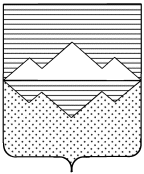 СОВЕТ ДЕПУТАТОВМЕЖЕВОГО ГОРОДСКОГО ПОСЕЛЕНИЯСАТКИНСКОГО МУНИЦИПАЛЬНОГО РАЙОНАЧЕЛЯБИНСКОЙ ОБЛАСТИРЕШЕНИЕ___________________________________________________от 14.03.2019 г.  № 137     п. МежевойОб утверждении Положения об организации и осуществлении муниципального контроля в области использования и охраны особо охраняемых природных территорий местного значения Межевого городского поселенияВ соответствии с Федеральным законом от 06.10.2003 № 131-ФЗ «Об общих принципах организации местного самоуправления в Российской Федерации», Федеральным законом от 26.12.2008 № 294-ФЗ «О защите прав юридических лиц и индивидуальных предпринимателей при осуществлении государственного контроля (надзора) и муниципального контроля», Уставом Межевого городского поселения,      СОВЕТ ДЕПУТАТОВ МЕЖЕВОГО ГОРОДСКОГО ПОСЕЛЕНИЯ РЕШАЕТ:1.Утвердить прилагаемое Положение об организации и осуществлении муниципального контроля в области использования и охраны особо охраняемых природных территорий местного значения Межевого городского поселения (приложение).2.Настоящее решение опубликовать в газете «Саткинский рабочий».3. Контроль за исполнением  настоящего решения возложить на комиссию  по  бюджету, законодательству и местному самоуправлению (председатель – Храмцова Г.Н.). Глава Межевого городского поселения                                                       Р.М. Рыбаков       УТВЕРЖДЕНОрешением Советом депутатов Межевого городского поселенияот «14» марта 2019 года № 137Положениеоб организации и осуществлении муниципального контроля в области использования и охраны особо охраняемых природных территорий местного значенияМежевого городского поселения1. Настоящее Положение устанавливает в соответствии с Федеральным законом от 14.03.1995 № 33-ФЗ «Об особо охраняемых природных территориях»,  Федеральным законом от 06.10.2003 № 131-ФЗ "Об общих принципах организации местного самоуправления в Российской Федерации", Федеральным законом от 26.12.2008 № 294-ФЗ "О защите прав юридических лиц и индивидуальных предпринимателей при осуществлении государственного контроля (надзора) и муниципального контроля"  порядок организации и осуществления муниципального контроля в области использования и охраны особо охраняемых природных территорий местного значения (далее – муниципальный контроль).2. Основными задачами муниципального контроля являются:а) обеспечение соблюдения юридическими лицами и индивидуальными предпринимателями требований по использованию и охране особо охраняемых природных территорий, в том числе особого правового режима использования земельных участков, природных ресурсов и иных объектов недвижимости, расположенных в границах особо охраняемых природных территорий, установленных законодательством Российской Федерации, нормативными правовыми актами Челябинской области, муниципальными правовыми актами Межевого городского поселения;б) выявление правонарушений в области использования и охраны особо охраняемых природных территорий, предусмотренных действующим законодательством, за которые установлена ответственность;в) принятие предусмотренных законодательством мер по устранению выявленных правонарушений в области использования и охраны особо охраняемых природных территорий;г) иные задачи в соответствии с законодательством в сфере охраны и использования особо охраняемых природных территорий.3. Муниципальный контроль за соблюдением законодательства в сфере охраны и использования особо охраняемых природных территорий юридическими лицами, индивидуальными предпринимателями осуществляется в порядке, установленном Федеральным законом от 26.12.2008 № 294-ФЗ "О защите прав юридических лиц и индивидуальных предпринимателей при осуществлении государственного контроля (надзора) и муниципального контроля".  4. Муниципальный контроль осуществляется в отношении особо охраняемых природных территорий, находящихся в муниципальной собственности Межевого городского поселения. 5. Муниципальный контроль осуществляется Администрацией Межевого городского поселения  (далее – Администрация).Муниципальный контроль осуществляется во взаимодействии с органами государственного контроля (надзора) в области охраны природы в порядке, предусмотренным действующим законодательством.6. Должностные лица, имеющие право на осуществление муниципального контроля (далее – должностные лица), назначаются распоряжением Администрации. 7. Должностные лица в порядке, установленном законодательством Российской Федерации, имеют право:1) запрашивать и получать на основании мотивированных письменных запросов от органов государственной власти, органов местного самоуправления, юридических лиц, индивидуальных предпринимателей информацию и документы, необходимые для проверкисоблюдения обязательных требований, сведения и материалы о состоянии, использовании земельных участков, природных ресурсов и иных объектов недвижимости, расположенных в границах особо охраняемых природных территорий, и документы, необходимые для осуществления муниципального контроля;2) посещать при предъявлении служебного удостоверения и копии распоряжения о назначении плановой или внеплановой выездной проверки организации и объекты, расположенных в границах особо охраняемых природных территорий;3) организовывать и проводить: плановые (документарные и (или) выездные), внеплановые (документарные и (или) выездные) проверки, плановые (рейдовые) осмотры, обследования особо охраняемых природных территорий, мероприятия по профилактике нарушений обязательных требований;4) проверять соблюдение обязательных требований в сфере охраны и использования особо охраняемых природных территорий;5) обращаться в государственные органы согласно их компетенции за содействием в предотвращении или пресечении действий, препятствующих осуществлению уполномоченными должностными лицами законной деятельности, в установлении лиц, виновных в нарушении обязательных требований;6) направлять в государственные органы согласно их компетенции материалы о нарушениях обязательных требований, для решения вопроса о привлечении виновных к ответственности в соответствии с действующим законодательством Российской Федерации;7) привлекать к проведению проверок юридических лиц, индивидуальных предпринимателей экспертов, экспертные организации, не состоящие в гражданско-правовых и трудовых отношениях с лицами, в отношении которых проводится проверка, и не являющиеся аффилированными лицами проверяемых лиц;8) составлять по результатам проверок акты и предоставлять их для ознакомления юридическим лицам и индивидуальным предпринимателям; 9) принимать меры при выявлении в деятельности индивидуальных предпринимателей и юридических лиц нарушений требований законодательства в сфере охраны и использования особо охраняемых природных территорий;10) выдавать предписания об устранении нарушений; 11) осуществлять иные полномочия, определенные федеральными законами, законами Челябинской области, муниципальными правовыми актами Межевого городского поселения и Саткинского муниципального района.8. Муниципальный контроль осуществляется посредством проведения плановых и внеплановых, документарных и выездных проверок в соответствии со статьями 9 - 13 и 14 Федерального закона от 26.12.2008 № 294-ФЗ  "О защите прав юридических лиц и индивидуальных предпринимателей при осуществлении государственного контроля (надзора) и муниципального контроля".9. Сроки и последовательность проведения административных процедур и административных действий при осуществлении муниципального контроля устанавливается административным регламентом, утвержденным муниципальным правовым актом Межевого городского поселения.10. Должностные лица, осуществляющие муниципальный контроль, при проведении проверок обязаны соблюдать ограничения и выполнять обязанности, установленные статьями 15 - 18 Федерального закона от 26.12.2008 № 294-ФЗ "О защите прав юридических лиц и индивидуальных предпринимателей при осуществлении государственного контроля (надзора) и муниципального контроля", а также несут установленную законодательством Российской Федерации ответственность за неисполнение или ненадлежащее исполнение возложенных на них функций по осуществлению муниципального контроля.11. Информация о результатах проведенных проверок размещается на официальном сайте Администрации Саткинского муниципального района в информационно-телекоммуникационной сети "Интернет" на страничке Межевого городского поселения в разделе «Муниципальный контроль». 